Publicado en Madrid el 02/07/2020 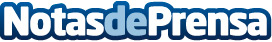 CURIOSEART, las joyas y bisutería artesanales que recorren el mundoEl gusto por lo hecho a mano va ganando cada vez más seguidores, y una nueva firma de Joyas, Bisutería y Complementos, llamada CURIOSEART, entra en el panorama de la venta online para hacer llegar sus creaciones hechas a mano, de una forma cómoda y seguraDatos de contacto:Wonder World Media0034665775878Nota de prensa publicada en: https://www.notasdeprensa.es/curioseart-las-joyas-y-bisuteria-artesanales_1 Categorias: Nacional Moda Sociedad Madrid http://www.notasdeprensa.es